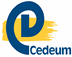 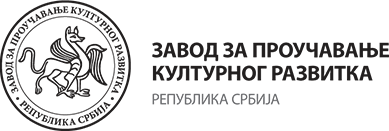 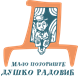 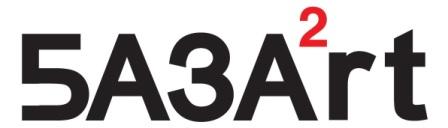 ​Peta nacionalna naučno-stručna konferencija s međunarodnim učešćemVASPITAVATI KULTUROM: Ka društvu u kom su vrednosti važneBeograd, 24 - 25. jun 2019. 
(uvodni program za zainteresovane: 22-23. jun)
Konferencija se realizuje uz podršku
Ministarstva kulture i informisanja
Republike Srbije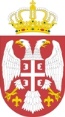 Trajanje Trajanje SUBOTA 22.6.2019.SUBOTA 22.6.2019.SUBOTA 22.6.2019.SUBOTA 22.6.2019.SUBOTA 22.6.2019.EDUKATIVNI PROGRAMI U USTANOVAMA KULTURE:  EDUKATIVNI PROGRAMI U USTANOVAMA KULTURE:  EDUKATIVNI PROGRAMI U USTANOVAMA KULTURE:  EDUKATIVNI PROGRAMI U USTANOVAMA KULTURE:  EDUKATIVNI PROGRAMI U USTANOVAMA KULTURE:  10:00-12:00 10:00-12:00 Stare priče u novom ruhu, Biblioteka grada Beograda, Dečje odeljenje „Čika Jova Zmaj“, Zmaj Jovina 1 (međusprat) Stare priče u novom ruhu, Biblioteka grada Beograda, Dečje odeljenje „Čika Jova Zmaj“, Zmaj Jovina 1 (međusprat) Stare priče u novom ruhu, Biblioteka grada Beograda, Dečje odeljenje „Čika Jova Zmaj“, Zmaj Jovina 1 (međusprat) Stare priče u novom ruhu, Biblioteka grada Beograda, Dečje odeljenje „Čika Jova Zmaj“, Zmaj Jovina 1 (međusprat) Stare priče u novom ruhu, Biblioteka grada Beograda, Dečje odeljenje „Čika Jova Zmaj“, Zmaj Jovina 1 (međusprat) 12:30-14:0012:30-14:00Škola moje bake – čas krasnopisa, Pedagoški muzej, Uzun Mirkova 14Škola moje bake – čas krasnopisa, Pedagoški muzej, Uzun Mirkova 14Škola moje bake – čas krasnopisa, Pedagoški muzej, Uzun Mirkova 14Škola moje bake – čas krasnopisa, Pedagoški muzej, Uzun Mirkova 14Škola moje bake – čas krasnopisa, Pedagoški muzej, Uzun Mirkova 1415:00-16:3015:00-16:30Zamišljeni muzej, Udruženje TOK, Beograd, Beogradska tvrđava (Kalemegdan), Umetnički paviljon “Cvijeta Zuzorić”Zamišljeni muzej, Udruženje TOK, Beograd, Beogradska tvrđava (Kalemegdan), Umetnički paviljon “Cvijeta Zuzorić”Zamišljeni muzej, Udruženje TOK, Beograd, Beogradska tvrđava (Kalemegdan), Umetnički paviljon “Cvijeta Zuzorić”Zamišljeni muzej, Udruženje TOK, Beograd, Beogradska tvrđava (Kalemegdan), Umetnički paviljon “Cvijeta Zuzorić”Zamišljeni muzej, Udruženje TOK, Beograd, Beogradska tvrđava (Kalemegdan), Umetnički paviljon “Cvijeta Zuzorić”17:00-19:0017:00-19:00Muzički atelje Pepeljuga, Zadužbina Ilije M. Kolarca, Studentski trg 5Muzički atelje Pepeljuga, Zadužbina Ilije M. Kolarca, Studentski trg 5Muzički atelje Pepeljuga, Zadužbina Ilije M. Kolarca, Studentski trg 5Muzički atelje Pepeljuga, Zadužbina Ilije M. Kolarca, Studentski trg 5Muzički atelje Pepeljuga, Zadužbina Ilije M. Kolarca, Studentski trg 5Trajanje Trajanje NEDELJA 23.6.2019.NEDELJA 23.6.2019.NEDELJA 23.6.2019.NEDELJA 23.6.2019.NEDELJA 23.6.2019.EDUKATIVNI PROGRAMI U USTANOVAMA KULTURE:  					EDUKATIVNI PROGRAMI U USTANOVAMA KULTURE:  					EDUKATIVNI PROGRAMI U USTANOVAMA KULTURE:  					EDUKATIVNI PROGRAMI U USTANOVAMA KULTURE:  					EDUKATIVNI PROGRAMI U USTANOVAMA KULTURE:  					10:00-11:30 10:00-11:30 Pozorište za bebe: Proleće, Fondacija ’Pozorište za bebe’ i Poz. Lutaka „Pinokio“, Bulevar maršala Tolbuhina 1, N. BgdPozorište za bebe: Proleće, Fondacija ’Pozorište za bebe’ i Poz. Lutaka „Pinokio“, Bulevar maršala Tolbuhina 1, N. BgdPozorište za bebe: Proleće, Fondacija ’Pozorište za bebe’ i Poz. Lutaka „Pinokio“, Bulevar maršala Tolbuhina 1, N. BgdPozorište za bebe: Proleće, Fondacija ’Pozorište za bebe’ i Poz. Lutaka „Pinokio“, Bulevar maršala Tolbuhina 1, N. BgdPozorište za bebe: Proleće, Fondacija ’Pozorište za bebe’ i Poz. Lutaka „Pinokio“, Bulevar maršala Tolbuhina 1, N. Bgd12:00-13:30 12:00-13:30 Barokno (pre)oblikovanje Beograda, Muzej grada Beograda, Konak knjeginje Ljubice, Kneza Sime Markovića 8Barokno (pre)oblikovanje Beograda, Muzej grada Beograda, Konak knjeginje Ljubice, Kneza Sime Markovića 8Barokno (pre)oblikovanje Beograda, Muzej grada Beograda, Konak knjeginje Ljubice, Kneza Sime Markovića 8Barokno (pre)oblikovanje Beograda, Muzej grada Beograda, Konak knjeginje Ljubice, Kneza Sime Markovića 8Barokno (pre)oblikovanje Beograda, Muzej grada Beograda, Konak knjeginje Ljubice, Kneza Sime Markovića 814:00-16:00 14:00-16:00 Play muzej, ApsArt i Narodni muzej Beograd, Narodni muzej, Trg republike 1a  Play muzej, ApsArt i Narodni muzej Beograd, Narodni muzej, Trg republike 1a  Play muzej, ApsArt i Narodni muzej Beograd, Narodni muzej, Trg republike 1a  Play muzej, ApsArt i Narodni muzej Beograd, Narodni muzej, Trg republike 1a  Play muzej, ApsArt i Narodni muzej Beograd, Narodni muzej, Trg republike 1a  17:00-18:2017:00-18:20Put oko sveta i igre Jugoslavije, Muzej Jugoslavije, Mihaila Mike Jankovića 6Put oko sveta i igre Jugoslavije, Muzej Jugoslavije, Mihaila Mike Jankovića 6Put oko sveta i igre Jugoslavije, Muzej Jugoslavije, Mihaila Mike Jankovića 6Put oko sveta i igre Jugoslavije, Muzej Jugoslavije, Mihaila Mike Jankovića 6Put oko sveta i igre Jugoslavije, Muzej Jugoslavije, Mihaila Mike Jankovića 6
19.00
19.00MP “Duško Radović“Pozorišna predstava: PATOS, Smederevo: 	 Oliver Tvist + razgovor Pozorišna predstava: PATOS, Smederevo: 	 Oliver Tvist + razgovor Pozorišna predstava: PATOS, Smederevo: 	 Oliver Tvist + razgovor Pozorišna predstava: PATOS, Smederevo: 	 Oliver Tvist + razgovor TrajanjePONEDELJAK 24.6.2019.PONEDELJAK 24.6.2019.PONEDELJAK 24.6.2019.PONEDELJAK 24.6.2019.PONEDELJAK 24.6.2019.PONEDELJAK 24.6.2019.Ustanova kulture Stari Grad (PAROBROD)Ustanova kulture Stari Grad (PAROBROD)Ustanova kulture Stari Grad (PAROBROD)Ustanova kulture Stari Grad (PAROBROD)Ustanova kulture Stari Grad (PAROBROD)Ustanova kulture Stari Grad (PAROBROD)10:00-13:00RADIONICE I PRIMERI DOBRE PRAKSERADIONICE I PRIMERI DOBRE PRAKSERADIONICE I PRIMERI DOBRE PRAKSERADIONICE I PRIMERI DOBRE PRAKSERADIONICE I PRIMERI DOBRE PRAKSERADIONICE I PRIMERI DOBRE PRAKSEParobrod teatarParobrod teatarParobrod teatarParobrod teatarKlavirske saleBioskop10.00-10.45R1: Drama i interkulturalno vaspitanje Joanna Parkes, 
Drama facilitator Ireland The Elemental Island
(radionica na engleskom sa obezbeđenim prevodom)R1: Drama i interkulturalno vaspitanje Joanna Parkes, 
Drama facilitator Ireland The Elemental Island
(radionica na engleskom sa obezbeđenim prevodom)R1: Drama i interkulturalno vaspitanje Joanna Parkes, 
Drama facilitator Ireland The Elemental Island
(radionica na engleskom sa obezbeđenim prevodom)R1: Drama i interkulturalno vaspitanje Joanna Parkes, 
Drama facilitator Ireland The Elemental Island
(radionica na engleskom sa obezbeđenim prevodom)R2: Likovno izraz u vaspitanju 
kroz kulturno nasleđeNeda Mirković Marić, 
arheolog-konzervator Međuopštinski zavod za zaštitu spomenika kulture Subotica Pećinsko slikarstvoMala škola konzervacije R3: Filmski izraz i 
inkluzivno vaspitanjeZlogonje, 
film + razgovorJovana Karaulić, 
producentkinja filma10.45-11.30R1: Drama i interkulturalno vaspitanje Joanna Parkes, 
Drama facilitator Ireland The Elemental Island
(radionica na engleskom sa obezbeđenim prevodom)R1: Drama i interkulturalno vaspitanje Joanna Parkes, 
Drama facilitator Ireland The Elemental Island
(radionica na engleskom sa obezbeđenim prevodom)R1: Drama i interkulturalno vaspitanje Joanna Parkes, 
Drama facilitator Ireland The Elemental Island
(radionica na engleskom sa obezbeđenim prevodom)R1: Drama i interkulturalno vaspitanje Joanna Parkes, 
Drama facilitator Ireland The Elemental Island
(radionica na engleskom sa obezbeđenim prevodom)R2: Likovno izraz u vaspitanju 
kroz kulturno nasleđeNeda Mirković Marić, 
arheolog-konzervator Međuopštinski zavod za zaštitu spomenika kulture Subotica Pećinsko slikarstvoMala škola konzervacije R3: Filmski izraz i 
inkluzivno vaspitanjeZlogonje, 
film + razgovorJovana Karaulić, 
producentkinja filma11.45-12.45R4: Učenje u grupiImprovizuj! Doc. dr Tamara Nikolić i studenti Odeljenja za andragogiju 
Filozofskog fakulteta Univerziteta u Beogradu R4: Učenje u grupiImprovizuj! Doc. dr Tamara Nikolić i studenti Odeljenja za andragogiju 
Filozofskog fakulteta Univerziteta u Beogradu R4: Učenje u grupiImprovizuj! Doc. dr Tamara Nikolić i studenti Odeljenja za andragogiju 
Filozofskog fakulteta Univerziteta u Beogradu R4: Učenje u grupiImprovizuj! Doc. dr Tamara Nikolić i studenti Odeljenja za andragogiju 
Filozofskog fakulteta Univerziteta u Beogradu R4: Učenje u grupiImprovizuj! Doc. dr Tamara Nikolić i studenti Odeljenja za andragogiju 
Filozofskog fakulteta Univerziteta u Beogradu R5: Erasmus+ projektiKako razviti saradnju 
kroz projekat Erasmus+Jasmina Milićević, 
OŠ “Olga Milošević”, 
Smederevska PalankaMalo pozorište „Duško Radović“Malo pozorište „Duško Radović“Malo pozorište „Duško Radović“Malo pozorište „Duško Radović“Malo pozorište „Duško Radović“Malo pozorište „Duško Radović“12.00-13.00 Pozorišna predstava: BAZAART: 	Zašto su repovi važni + razgovor Pozorišna predstava: BAZAART: 	Zašto su repovi važni + razgovor Pozorišna predstava: BAZAART: 	Zašto su repovi važni + razgovor Pozorišna predstava: BAZAART: 	Zašto su repovi važni + razgovor Pozorišna predstava: BAZAART: 	Zašto su repovi važni + razgovor Pozorišna predstava: BAZAART: 	Zašto su repovi važni + razgovor Atelje 212 Atelje 212 Atelje 212 Atelje 212 Atelje 212 Atelje 212 12.30Registracija učesnika Registracija učesnika Registracija učesnika Registracija učesnika Registracija učesnika Registracija učesnika PLENUMPLENUMPLENUMPLENUMPLENUMPLENUM13.30-13.45SVEČANO OTVARANjESVEČANO OTVARANjESVEČANO OTVARANjESVEČANO OTVARANjESVEČANO OTVARANjESVEČANO OTVARANjE13.45-14.15 „Petar Kralj“Pozorišna predstava: OŠ "Sveti Sava", KC Kruševac i Udruženje građana "Fabrika umetnosti": 	Kulturociklin + razgovorPozorišna predstava: OŠ "Sveti Sava", KC Kruševac i Udruženje građana "Fabrika umetnosti": 	Kulturociklin + razgovorPozorišna predstava: OŠ "Sveti Sava", KC Kruševac i Udruženje građana "Fabrika umetnosti": 	Kulturociklin + razgovorPozorišna predstava: OŠ "Sveti Sava", KC Kruševac i Udruženje građana "Fabrika umetnosti": 	Kulturociklin + razgovorPozorišna predstava: OŠ "Sveti Sava", KC Kruševac i Udruženje građana "Fabrika umetnosti": 	Kulturociklin + razgovorPozorišna predstava: OŠ "Sveti Sava", KC Kruševac i Udruženje građana "Fabrika umetnosti": 	Kulturociklin + razgovor14.15-14.30Zašto su vrednosti važne: dr Aleksandar Stevanović, Tehnoart, Beograd Zašto su vrednosti važne: dr Aleksandar Stevanović, Tehnoart, Beograd Zašto su vrednosti važne: dr Aleksandar Stevanović, Tehnoart, Beograd Zašto su vrednosti važne: dr Aleksandar Stevanović, Tehnoart, Beograd Zašto su vrednosti važne: dr Aleksandar Stevanović, Tehnoart, Beograd Zašto su vrednosti važne: dr Aleksandar Stevanović, Tehnoart, Beograd 14.30-14.40Kultura i prosveta u tranziciji društvenih vrednosti, referat sa tribina: Nataša Milojević, BAZAARTKultura i prosveta u tranziciji društvenih vrednosti, referat sa tribina: Nataša Milojević, BAZAARTKultura i prosveta u tranziciji društvenih vrednosti, referat sa tribina: Nataša Milojević, BAZAARTKultura i prosveta u tranziciji društvenih vrednosti, referat sa tribina: Nataša Milojević, BAZAARTKultura i prosveta u tranziciji društvenih vrednosti, referat sa tribina: Nataša Milojević, BAZAARTKultura i prosveta u tranziciji društvenih vrednosti, referat sa tribina: Nataša Milojević, BAZAART14.40-15.30ZAŠTO VASPITAVATI KULTUROM Zašto je kultura nezamenljiva u vaspitavanju mladih generacija: prof. dr Dragan Popadić, Filozofski fakultet Zašto je vaspitanje neodvojiv deo obrazovanja: Nataša Anđelković, Zavod za unapređivanje obrazovanja i vaspitanjaZašto je saradnja kulture i prosvete neophodna u građenju društvenih vrednosti: doc. dr Tamara Nikolić, Filozofski fakultet ZAŠTO VASPITAVATI KULTUROM Zašto je kultura nezamenljiva u vaspitavanju mladih generacija: prof. dr Dragan Popadić, Filozofski fakultet Zašto je vaspitanje neodvojiv deo obrazovanja: Nataša Anđelković, Zavod za unapređivanje obrazovanja i vaspitanjaZašto je saradnja kulture i prosvete neophodna u građenju društvenih vrednosti: doc. dr Tamara Nikolić, Filozofski fakultet ZAŠTO VASPITAVATI KULTUROM Zašto je kultura nezamenljiva u vaspitavanju mladih generacija: prof. dr Dragan Popadić, Filozofski fakultet Zašto je vaspitanje neodvojiv deo obrazovanja: Nataša Anđelković, Zavod za unapređivanje obrazovanja i vaspitanjaZašto je saradnja kulture i prosvete neophodna u građenju društvenih vrednosti: doc. dr Tamara Nikolić, Filozofski fakultet ZAŠTO VASPITAVATI KULTUROM Zašto je kultura nezamenljiva u vaspitavanju mladih generacija: prof. dr Dragan Popadić, Filozofski fakultet Zašto je vaspitanje neodvojiv deo obrazovanja: Nataša Anđelković, Zavod za unapređivanje obrazovanja i vaspitanjaZašto je saradnja kulture i prosvete neophodna u građenju društvenih vrednosti: doc. dr Tamara Nikolić, Filozofski fakultet ZAŠTO VASPITAVATI KULTUROM Zašto je kultura nezamenljiva u vaspitavanju mladih generacija: prof. dr Dragan Popadić, Filozofski fakultet Zašto je vaspitanje neodvojiv deo obrazovanja: Nataša Anđelković, Zavod za unapređivanje obrazovanja i vaspitanjaZašto je saradnja kulture i prosvete neophodna u građenju društvenih vrednosti: doc. dr Tamara Nikolić, Filozofski fakultet ZAŠTO VASPITAVATI KULTUROM Zašto je kultura nezamenljiva u vaspitavanju mladih generacija: prof. dr Dragan Popadić, Filozofski fakultet Zašto je vaspitanje neodvojiv deo obrazovanja: Nataša Anđelković, Zavod za unapređivanje obrazovanja i vaspitanjaZašto je saradnja kulture i prosvete neophodna u građenju društvenih vrednosti: doc. dr Tamara Nikolić, Filozofski fakultet 15.30-16.00 Gornji holjART (ja sam UMETNOST) – izložba 
Gimnazija “Stevan Jakovljević” VlasotincePAUZA jART (ja sam UMETNOST) – izložba 
Gimnazija “Stevan Jakovljević” VlasotincePAUZA jART (ja sam UMETNOST) – izložba 
Gimnazija “Stevan Jakovljević” VlasotincePAUZA jART (ja sam UMETNOST) – izložba 
Gimnazija “Stevan Jakovljević” VlasotincePAUZA jART (ja sam UMETNOST) – izložba 
Gimnazija “Stevan Jakovljević” VlasotincePAUZA jART (ja sam UMETNOST) – izložba 
Gimnazija “Stevan Jakovljević” VlasotincePAUZA 16.00-17.30 Scena 
„Petar Kralj“Donji holGornji holKAKO SVE MOŽEMO VASPITAVATI KULTUROM (Okrugli stolovi)
Primeri iz prakseVASPITAVATI KULTUROM u USTANOVI KULTURE: Ustanova kulture kao učionica Pozorišna značka, PATOS, Smederevo Čačanski osnovci u istraživanju svog grada, Gradska biblioteka "Vladislav Petković Dis", Čačak Teen Fest, KC Kruševac Interaktivna igrica ‘Potraga u muzeju’, Narodni muzej Pančevo Galerija kao učionica, Galerija slika “Sava Šumanović”, Šid Mala škola arheologije, Međuopštinski zavod za zaštitu spomenika kulture Subotica Radionice u prirodnjačkim zbirkama, IKOM Srbija VASPITAVATI KULTUROM u ŠKOLI: Škola kao kulturni centar  Škograd, Udruženje Škogled, Beograd Čitalići, mađuškolski projekat Na pola puta, književni festival u Užičkoj gimnaziji Vaspitanje klasikom: koncerti za vrtiće i škole i Zemunske muzičke večeri, Muzička škola “Kosta Manojlović”, Zemun Muzej u koferu, Gradski muzej Sombor Pozorište u osnovnim školama, Centar za decu i omladinu Vrnjačka banja jART (ja sam UMETNOST), Gimnazije “Stevan Jakovljević” Vlasotince VASPITAVATI KULTUROM kroz KULTURNO NASLEĐE: Lokalno kulturno-istorijsko nasleđe kao školski čas Zavičajna škola nasleđa, Muzej u Smederevu Putovanje na početke – Zamislite praistoriju – Lepenski Vir, Lepenski Vir Pozorišna predstava u Muzeju, Narodni muzej Kikinda Dečiji museion, Narodni muzej Leskovac Arheopark ‘Pločnik’, Narodni muzej Toplice Educating the audience in Greek tragedy - A theater-pedagogical approach in Greek schools and institutions, Epidaurus festival, Greece (izlaganje na engleskom sa obezbeđenim prevodom) KAKO SVE MOŽEMO VASPITAVATI KULTUROM (Okrugli stolovi)
Primeri iz prakseVASPITAVATI KULTUROM u USTANOVI KULTURE: Ustanova kulture kao učionica Pozorišna značka, PATOS, Smederevo Čačanski osnovci u istraživanju svog grada, Gradska biblioteka "Vladislav Petković Dis", Čačak Teen Fest, KC Kruševac Interaktivna igrica ‘Potraga u muzeju’, Narodni muzej Pančevo Galerija kao učionica, Galerija slika “Sava Šumanović”, Šid Mala škola arheologije, Međuopštinski zavod za zaštitu spomenika kulture Subotica Radionice u prirodnjačkim zbirkama, IKOM Srbija VASPITAVATI KULTUROM u ŠKOLI: Škola kao kulturni centar  Škograd, Udruženje Škogled, Beograd Čitalići, mađuškolski projekat Na pola puta, književni festival u Užičkoj gimnaziji Vaspitanje klasikom: koncerti za vrtiće i škole i Zemunske muzičke večeri, Muzička škola “Kosta Manojlović”, Zemun Muzej u koferu, Gradski muzej Sombor Pozorište u osnovnim školama, Centar za decu i omladinu Vrnjačka banja jART (ja sam UMETNOST), Gimnazije “Stevan Jakovljević” Vlasotince VASPITAVATI KULTUROM kroz KULTURNO NASLEĐE: Lokalno kulturno-istorijsko nasleđe kao školski čas Zavičajna škola nasleđa, Muzej u Smederevu Putovanje na početke – Zamislite praistoriju – Lepenski Vir, Lepenski Vir Pozorišna predstava u Muzeju, Narodni muzej Kikinda Dečiji museion, Narodni muzej Leskovac Arheopark ‘Pločnik’, Narodni muzej Toplice Educating the audience in Greek tragedy - A theater-pedagogical approach in Greek schools and institutions, Epidaurus festival, Greece (izlaganje na engleskom sa obezbeđenim prevodom) KAKO SVE MOŽEMO VASPITAVATI KULTUROM (Okrugli stolovi)
Primeri iz prakseVASPITAVATI KULTUROM u USTANOVI KULTURE: Ustanova kulture kao učionica Pozorišna značka, PATOS, Smederevo Čačanski osnovci u istraživanju svog grada, Gradska biblioteka "Vladislav Petković Dis", Čačak Teen Fest, KC Kruševac Interaktivna igrica ‘Potraga u muzeju’, Narodni muzej Pančevo Galerija kao učionica, Galerija slika “Sava Šumanović”, Šid Mala škola arheologije, Međuopštinski zavod za zaštitu spomenika kulture Subotica Radionice u prirodnjačkim zbirkama, IKOM Srbija VASPITAVATI KULTUROM u ŠKOLI: Škola kao kulturni centar  Škograd, Udruženje Škogled, Beograd Čitalići, mađuškolski projekat Na pola puta, književni festival u Užičkoj gimnaziji Vaspitanje klasikom: koncerti za vrtiće i škole i Zemunske muzičke večeri, Muzička škola “Kosta Manojlović”, Zemun Muzej u koferu, Gradski muzej Sombor Pozorište u osnovnim školama, Centar za decu i omladinu Vrnjačka banja jART (ja sam UMETNOST), Gimnazije “Stevan Jakovljević” Vlasotince VASPITAVATI KULTUROM kroz KULTURNO NASLEĐE: Lokalno kulturno-istorijsko nasleđe kao školski čas Zavičajna škola nasleđa, Muzej u Smederevu Putovanje na početke – Zamislite praistoriju – Lepenski Vir, Lepenski Vir Pozorišna predstava u Muzeju, Narodni muzej Kikinda Dečiji museion, Narodni muzej Leskovac Arheopark ‘Pločnik’, Narodni muzej Toplice Educating the audience in Greek tragedy - A theater-pedagogical approach in Greek schools and institutions, Epidaurus festival, Greece (izlaganje na engleskom sa obezbeđenim prevodom) KAKO SVE MOŽEMO VASPITAVATI KULTUROM (Okrugli stolovi)
Primeri iz prakseVASPITAVATI KULTUROM u USTANOVI KULTURE: Ustanova kulture kao učionica Pozorišna značka, PATOS, Smederevo Čačanski osnovci u istraživanju svog grada, Gradska biblioteka "Vladislav Petković Dis", Čačak Teen Fest, KC Kruševac Interaktivna igrica ‘Potraga u muzeju’, Narodni muzej Pančevo Galerija kao učionica, Galerija slika “Sava Šumanović”, Šid Mala škola arheologije, Međuopštinski zavod za zaštitu spomenika kulture Subotica Radionice u prirodnjačkim zbirkama, IKOM Srbija VASPITAVATI KULTUROM u ŠKOLI: Škola kao kulturni centar  Škograd, Udruženje Škogled, Beograd Čitalići, mađuškolski projekat Na pola puta, književni festival u Užičkoj gimnaziji Vaspitanje klasikom: koncerti za vrtiće i škole i Zemunske muzičke večeri, Muzička škola “Kosta Manojlović”, Zemun Muzej u koferu, Gradski muzej Sombor Pozorište u osnovnim školama, Centar za decu i omladinu Vrnjačka banja jART (ja sam UMETNOST), Gimnazije “Stevan Jakovljević” Vlasotince VASPITAVATI KULTUROM kroz KULTURNO NASLEĐE: Lokalno kulturno-istorijsko nasleđe kao školski čas Zavičajna škola nasleđa, Muzej u Smederevu Putovanje na početke – Zamislite praistoriju – Lepenski Vir, Lepenski Vir Pozorišna predstava u Muzeju, Narodni muzej Kikinda Dečiji museion, Narodni muzej Leskovac Arheopark ‘Pločnik’, Narodni muzej Toplice Educating the audience in Greek tragedy - A theater-pedagogical approach in Greek schools and institutions, Epidaurus festival, Greece (izlaganje na engleskom sa obezbeđenim prevodom) KAKO SVE MOŽEMO VASPITAVATI KULTUROM (Okrugli stolovi)
Primeri iz prakseVASPITAVATI KULTUROM u USTANOVI KULTURE: Ustanova kulture kao učionica Pozorišna značka, PATOS, Smederevo Čačanski osnovci u istraživanju svog grada, Gradska biblioteka "Vladislav Petković Dis", Čačak Teen Fest, KC Kruševac Interaktivna igrica ‘Potraga u muzeju’, Narodni muzej Pančevo Galerija kao učionica, Galerija slika “Sava Šumanović”, Šid Mala škola arheologije, Međuopštinski zavod za zaštitu spomenika kulture Subotica Radionice u prirodnjačkim zbirkama, IKOM Srbija VASPITAVATI KULTUROM u ŠKOLI: Škola kao kulturni centar  Škograd, Udruženje Škogled, Beograd Čitalići, mađuškolski projekat Na pola puta, književni festival u Užičkoj gimnaziji Vaspitanje klasikom: koncerti za vrtiće i škole i Zemunske muzičke večeri, Muzička škola “Kosta Manojlović”, Zemun Muzej u koferu, Gradski muzej Sombor Pozorište u osnovnim školama, Centar za decu i omladinu Vrnjačka banja jART (ja sam UMETNOST), Gimnazije “Stevan Jakovljević” Vlasotince VASPITAVATI KULTUROM kroz KULTURNO NASLEĐE: Lokalno kulturno-istorijsko nasleđe kao školski čas Zavičajna škola nasleđa, Muzej u Smederevu Putovanje na početke – Zamislite praistoriju – Lepenski Vir, Lepenski Vir Pozorišna predstava u Muzeju, Narodni muzej Kikinda Dečiji museion, Narodni muzej Leskovac Arheopark ‘Pločnik’, Narodni muzej Toplice Educating the audience in Greek tragedy - A theater-pedagogical approach in Greek schools and institutions, Epidaurus festival, Greece (izlaganje na engleskom sa obezbeđenim prevodom) KAKO SVE MOŽEMO VASPITAVATI KULTUROM (Okrugli stolovi)
Primeri iz prakseVASPITAVATI KULTUROM u USTANOVI KULTURE: Ustanova kulture kao učionica Pozorišna značka, PATOS, Smederevo Čačanski osnovci u istraživanju svog grada, Gradska biblioteka "Vladislav Petković Dis", Čačak Teen Fest, KC Kruševac Interaktivna igrica ‘Potraga u muzeju’, Narodni muzej Pančevo Galerija kao učionica, Galerija slika “Sava Šumanović”, Šid Mala škola arheologije, Međuopštinski zavod za zaštitu spomenika kulture Subotica Radionice u prirodnjačkim zbirkama, IKOM Srbija VASPITAVATI KULTUROM u ŠKOLI: Škola kao kulturni centar  Škograd, Udruženje Škogled, Beograd Čitalići, mađuškolski projekat Na pola puta, književni festival u Užičkoj gimnaziji Vaspitanje klasikom: koncerti za vrtiće i škole i Zemunske muzičke večeri, Muzička škola “Kosta Manojlović”, Zemun Muzej u koferu, Gradski muzej Sombor Pozorište u osnovnim školama, Centar za decu i omladinu Vrnjačka banja jART (ja sam UMETNOST), Gimnazije “Stevan Jakovljević” Vlasotince VASPITAVATI KULTUROM kroz KULTURNO NASLEĐE: Lokalno kulturno-istorijsko nasleđe kao školski čas Zavičajna škola nasleđa, Muzej u Smederevu Putovanje na početke – Zamislite praistoriju – Lepenski Vir, Lepenski Vir Pozorišna predstava u Muzeju, Narodni muzej Kikinda Dečiji museion, Narodni muzej Leskovac Arheopark ‘Pločnik’, Narodni muzej Toplice Educating the audience in Greek tragedy - A theater-pedagogical approach in Greek schools and institutions, Epidaurus festival, Greece (izlaganje na engleskom sa obezbeđenim prevodom) 17.30-18.00PAUZAPAUZAPAUZAPAUZAPAUZAPAUZA18.00-19.00 Scena 
„Petar Kralj“Donji hol Gornji holPLAN ZA AKCIJU (Radne grupe)
Nastavnici i kulturni delatnici kreiraju vaspitne programe kroz kulturne aktivnostiVASPITAVATI KULTUROM u USTANOVI KULTURE (Ustanova kulture kao učionica)VASPITAVATI KULTUROM u ŠKOLI (Škola kao kulturni centar)VASPITAVATI KULTUROM kroz KULTURNO NASLEĐE (Lokalno kulturno-istorijsko nasleđe kao školski čas) PLAN ZA AKCIJU (Radne grupe)
Nastavnici i kulturni delatnici kreiraju vaspitne programe kroz kulturne aktivnostiVASPITAVATI KULTUROM u USTANOVI KULTURE (Ustanova kulture kao učionica)VASPITAVATI KULTUROM u ŠKOLI (Škola kao kulturni centar)VASPITAVATI KULTUROM kroz KULTURNO NASLEĐE (Lokalno kulturno-istorijsko nasleđe kao školski čas) PLAN ZA AKCIJU (Radne grupe)
Nastavnici i kulturni delatnici kreiraju vaspitne programe kroz kulturne aktivnostiVASPITAVATI KULTUROM u USTANOVI KULTURE (Ustanova kulture kao učionica)VASPITAVATI KULTUROM u ŠKOLI (Škola kao kulturni centar)VASPITAVATI KULTUROM kroz KULTURNO NASLEĐE (Lokalno kulturno-istorijsko nasleđe kao školski čas) PLAN ZA AKCIJU (Radne grupe)
Nastavnici i kulturni delatnici kreiraju vaspitne programe kroz kulturne aktivnostiVASPITAVATI KULTUROM u USTANOVI KULTURE (Ustanova kulture kao učionica)VASPITAVATI KULTUROM u ŠKOLI (Škola kao kulturni centar)VASPITAVATI KULTUROM kroz KULTURNO NASLEĐE (Lokalno kulturno-istorijsko nasleđe kao školski čas) PLAN ZA AKCIJU (Radne grupe)
Nastavnici i kulturni delatnici kreiraju vaspitne programe kroz kulturne aktivnostiVASPITAVATI KULTUROM u USTANOVI KULTURE (Ustanova kulture kao učionica)VASPITAVATI KULTUROM u ŠKOLI (Škola kao kulturni centar)VASPITAVATI KULTUROM kroz KULTURNO NASLEĐE (Lokalno kulturno-istorijsko nasleđe kao školski čas) PLAN ZA AKCIJU (Radne grupe)
Nastavnici i kulturni delatnici kreiraju vaspitne programe kroz kulturne aktivnostiVASPITAVATI KULTUROM u USTANOVI KULTURE (Ustanova kulture kao učionica)VASPITAVATI KULTUROM u ŠKOLI (Škola kao kulturni centar)VASPITAVATI KULTUROM kroz KULTURNO NASLEĐE (Lokalno kulturno-istorijsko nasleđe kao školski čas) 19.00-19.30Scena „Petar Kralj“Scena „Petar Kralj“Scena „Petar Kralj“Zaključak u PLENUMUZaključak u PLENUMUZaključak u PLENUMUMalo pozorište „Duško Radović“Malo pozorište „Duško Radović“Malo pozorište „Duško Radović“Malo pozorište „Duško Radović“Malo pozorište „Duško Radović“Malo pozorište „Duško Radović“20.00Velika scenaVelika scenaPozorišna predstava: Narodno pozorište Šabac: 	Bela Griva + razgovor Pozorišna predstava: Narodno pozorište Šabac: 	Bela Griva + razgovor Pozorišna predstava: Narodno pozorište Šabac: 	Bela Griva + razgovor Pozorišna predstava: Narodno pozorište Šabac: 	Bela Griva + razgovor TrajanjeUTORAK, 25.6. 
Malo pozorište „Duško Radović“ UTORAK, 25.6. 
Malo pozorište „Duško Radović“ 09.00-10.45FoajeRadionica: Educating audience in Greek tragedy, Flora Asoumanaki, University of Peloponnese 
and Athens and Epidaurus festival, Greece (radionica na engleskom sa obezbeđenim prevodom)11.00 – 12.00FoajeCULTURAL EDUCATION in Finland, Ireland, Hungary and Germany (na engleskom sa prevodom)  12.00-12.45FoajePrezentacija istraživanja: Kulturna participacija prosvetnih radnika, ZAPROKUL13.00-14.30Velika scenaPozorišna predstava: 	Pozorišna asocijacija METANOIA, Beograd: 	Tri gvineje + razgovor 14.30-15.30PAUZAPAUZAPANEL DISKUSIJE Kako urediti saradnju kulture i obrazovanja? PANEL DISKUSIJE Kako urediti saradnju kulture i obrazovanja? 15.30-15.40Velika scenaPozorišna predstava: Geološka i hidrometeorološka škola ,,Milutin Milanković" i CEDEUM, Beograd:    Em na kvadrat (M2) 15.45-16.00 Prezentacija istraživanja: Prosveta i kultura – postignuća i izazovi saradnje, ZAPROKULPrezentacija istraživanja: Prosveta i kultura – postignuća i izazovi saradnje, ZAPROKUL16.00-17.00 FoajeSARADNјA SUBJEKATA U KULTURI I PROSVETI KROZ LIČNU INICIJATIVU: U našim uslovima, gde sistemske mere još uvek izostaju, najčešći slučaj je da se saradnja događa na inicijativu pojedinaca – umetnika ili kulturnih delatnika i nastavnika. Zašto je ovaj oblik saradnje najzastupljeniji? Da li je jednostavno uspostaviti saradnju? Kakva je reakcija sredine, kakav je obuhvat, kakva su iskustva? Mladi pozorišni eksperti – pilot program sa tinejdžerima u Narodnom pozorištu u Beogradu, Tri groša; Umetnost treba da bude dostupna svima, Udruženje MOTO, Beograd; Interkulturalni dečji dramski festival, Pančevo; Edukativni programi Narodnog muzaj u Beogradu;  “Nastavnice, kada ćemo opet virtuelno da se šetamo muzejima i galerijama?” ŠOSO "Vuk Karadžić", Sombor; Asitež festival, ASITEŽ Srbija.SARADNјA SUBJEKATA U KULTURI I PROSVETI KROZ LIČNU INICIJATIVU: U našim uslovima, gde sistemske mere još uvek izostaju, najčešći slučaj je da se saradnja događa na inicijativu pojedinaca – umetnika ili kulturnih delatnika i nastavnika. Zašto je ovaj oblik saradnje najzastupljeniji? Da li je jednostavno uspostaviti saradnju? Kakva je reakcija sredine, kakav je obuhvat, kakva su iskustva? Mladi pozorišni eksperti – pilot program sa tinejdžerima u Narodnom pozorištu u Beogradu, Tri groša; Umetnost treba da bude dostupna svima, Udruženje MOTO, Beograd; Interkulturalni dečji dramski festival, Pančevo; Edukativni programi Narodnog muzaj u Beogradu;  “Nastavnice, kada ćemo opet virtuelno da se šetamo muzejima i galerijama?” ŠOSO "Vuk Karadžić", Sombor; Asitež festival, ASITEŽ Srbija.17.15-18.15SARADNJA KULTURE I PROSVETE UREĐENA NA NIVOU LOKALNIH SAMOUPRAVA: U svetu je čest slučaj da lokalne samouprave brojnim merama podstiču i podržavaju saradnju ustanova kulture i škola. Iako malobrojni, uspešni primeri postoje i u Srbiji. Zašto se i kako došlo do ovakvih rešenja? Je li ih bilo lako sprovesti? Koji subjekti su se odazvali na poziv za saradnju? Kakva su iskustva učesnika i da li su korisnici zadovoljni?  Kako se radi u Helsinkiju, Gradska uprava Helsinki; Šabac, grad znanja, Gradska uprava Šabac; Selo-grad, Muzej u Smederevu; Kultura na poklon, Gradska uprava Pančevo; Kultura i obrazovanje – savršen spoj, Gradska uprava Sombor. SARADNJA KULTURE I PROSVETE UREĐENA NA NIVOU LOKALNIH SAMOUPRAVA: U svetu je čest slučaj da lokalne samouprave brojnim merama podstiču i podržavaju saradnju ustanova kulture i škola. Iako malobrojni, uspešni primeri postoje i u Srbiji. Zašto se i kako došlo do ovakvih rešenja? Je li ih bilo lako sprovesti? Koji subjekti su se odazvali na poziv za saradnju? Kakva su iskustva učesnika i da li su korisnici zadovoljni?  Kako se radi u Helsinkiju, Gradska uprava Helsinki; Šabac, grad znanja, Gradska uprava Šabac; Selo-grad, Muzej u Smederevu; Kultura na poklon, Gradska uprava Pančevo; Kultura i obrazovanje – savršen spoj, Gradska uprava Sombor. 18.30-19.30SARADNјA KULTURE I PROSVETE UREĐENA NA NACIONALNOM NIVOU: Istraživanje Zavoda za proučavanje kulturnog razvitka pokazalo je da najveći broj prosvetnih radnika smatra da bi saradnju resora kulture i prosvete trebalo urediti sistemski, aktima na nivou Vlade. Da li je i zašto sistemska uredba najbolji put i način? Šta je potrebno uraditi? Kako bi se tako uređene aktivnosti odvijale? Ko bi u njima učestvovao, a ko ne...?Ivana Dedić, Ministarstvo kulture i informisanja; Snežana Pavlović, Ministarstvo prosvete; Dejana Milić Subić, Zavod za unapređivanje obrazovanja i vaspitanja; Predstavnik Sektora za digitalizaciju kulturnog nasleđa i savremenog stvaralaštva Ministarstva kulture; Predrag Blagojević, Ministarstvo kulture i informisanja; SARADNјA KULTURE I PROSVETE UREĐENA NA NACIONALNOM NIVOU: Istraživanje Zavoda za proučavanje kulturnog razvitka pokazalo je da najveći broj prosvetnih radnika smatra da bi saradnju resora kulture i prosvete trebalo urediti sistemski, aktima na nivou Vlade. Da li je i zašto sistemska uredba najbolji put i način? Šta je potrebno uraditi? Kako bi se tako uređene aktivnosti odvijale? Ko bi u njima učestvovao, a ko ne...?Ivana Dedić, Ministarstvo kulture i informisanja; Snežana Pavlović, Ministarstvo prosvete; Dejana Milić Subić, Zavod za unapređivanje obrazovanja i vaspitanja; Predstavnik Sektora za digitalizaciju kulturnog nasleđa i savremenog stvaralaštva Ministarstva kulture; Predrag Blagojević, Ministarstvo kulture i informisanja; PAUZA19.45-20.00Velika scenaZaključak konferencije 20.00-21.30Velika scenaPozorišna predstava: 	Fistić produkcija, FDU, Beograd: 	Leto kada sam naučila da letim + razgovor DODATNI PROGRAM  SREDA, 26.6.2019. 
Ustanova kulture Stari Grad (PAROBROD)11.00-16.00 Baletska salaDramsko-pedagoška radionica (na engleskom sa obezbeđenim prevodom): Luc Pikard: Polarizovano društvo – kuda ide? 
– Telo, slike i fizički teatar / Polarized society – where does it go? – Body, Images and Physical Theatre